ภาพกิจกรรมจัดโครงการแปรงฟันสวยด้วยมือเราในวันที่ 28 ธันวาคม 2561 ณ โรงเรียนบ้านแหลมสอม *****************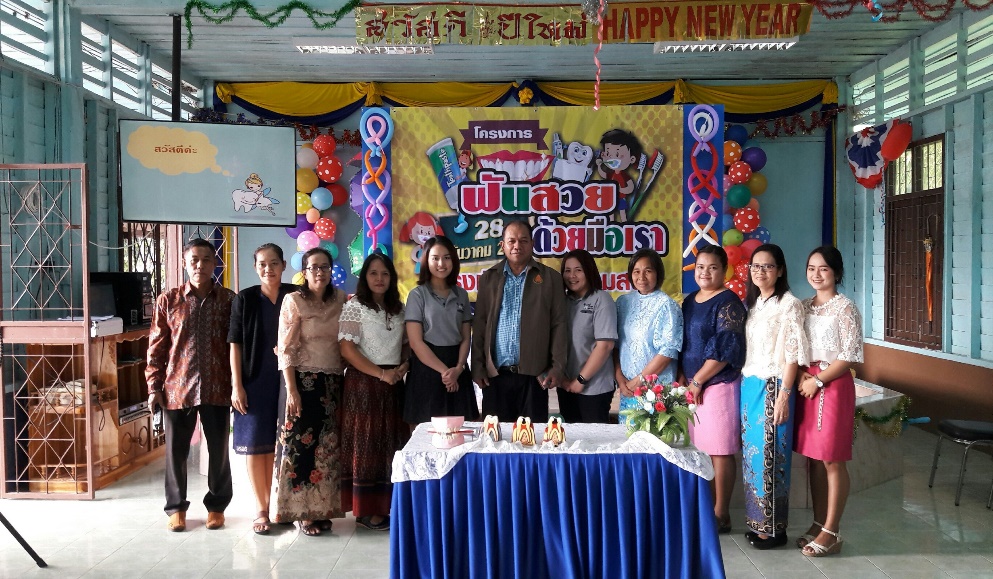 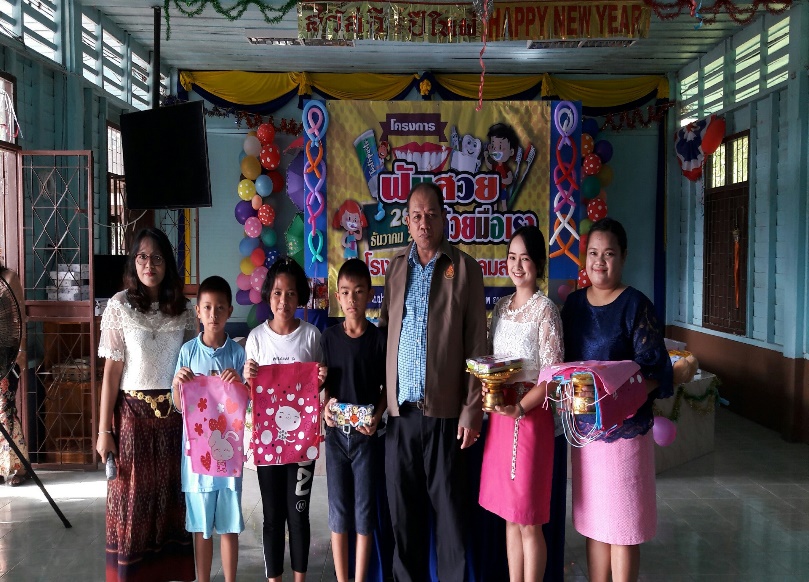 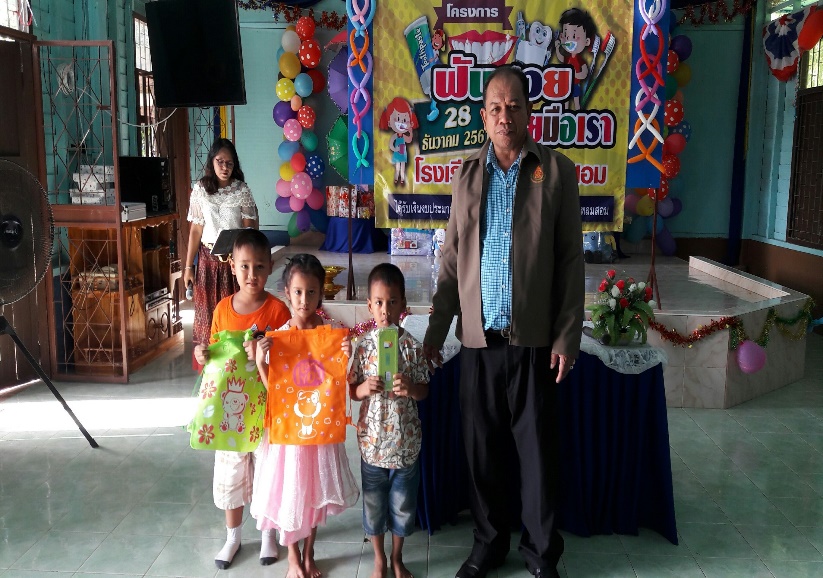 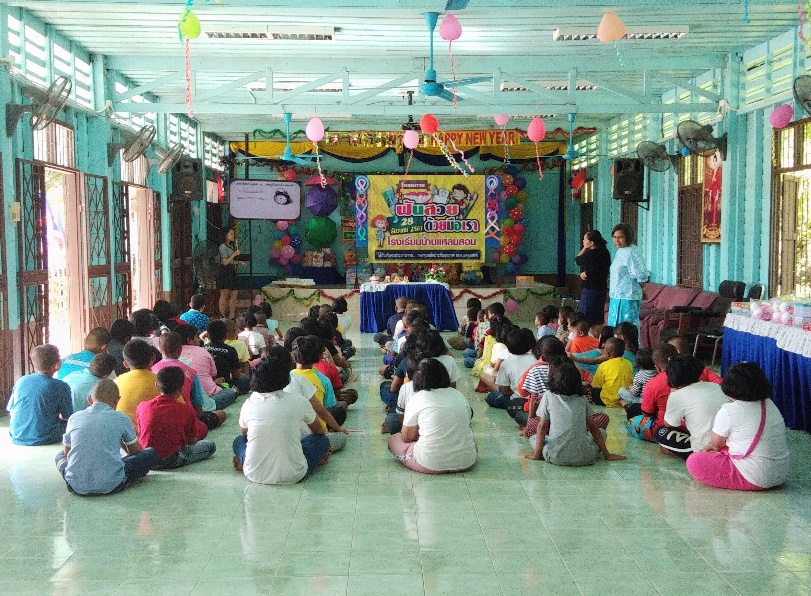 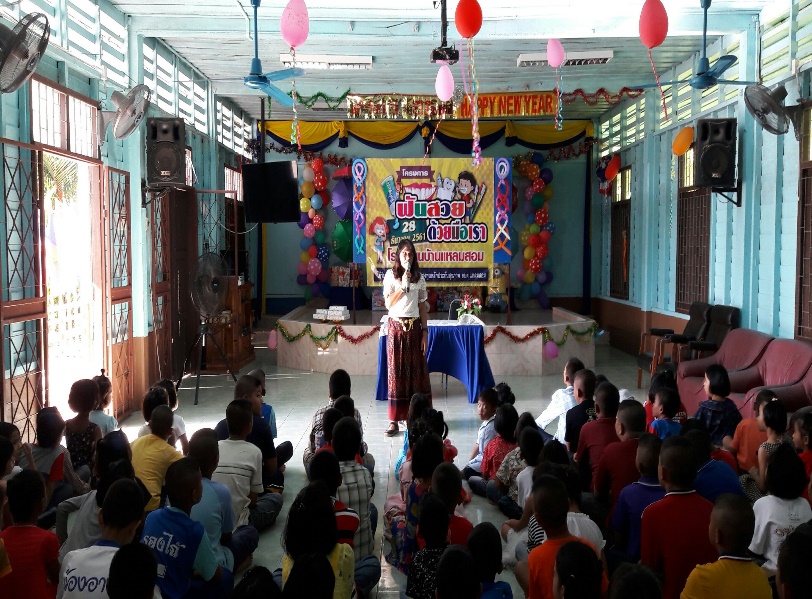 ภาพกิจกรรมจัดโครงการแปรงฟันสวยด้วยมือเรา***************************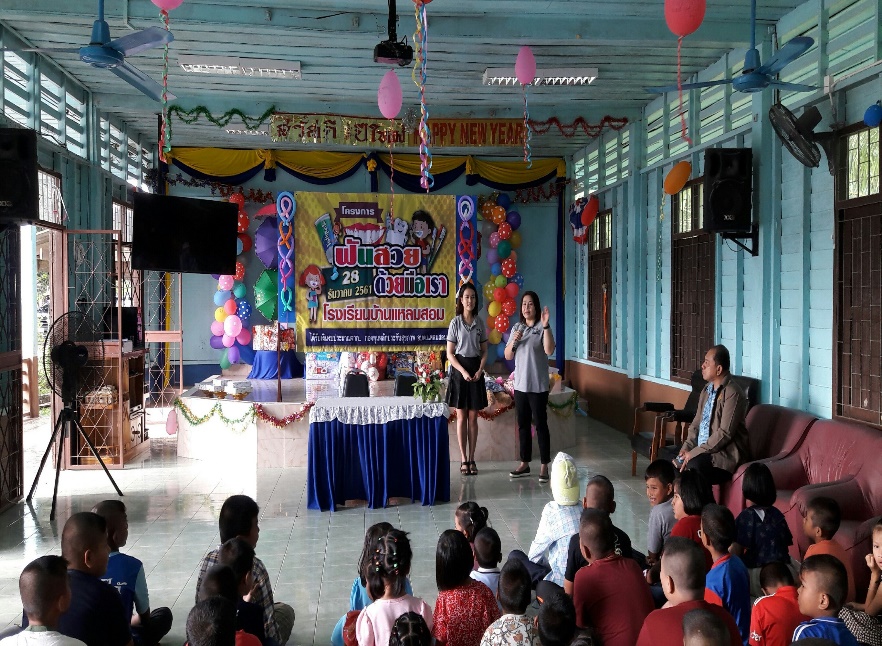 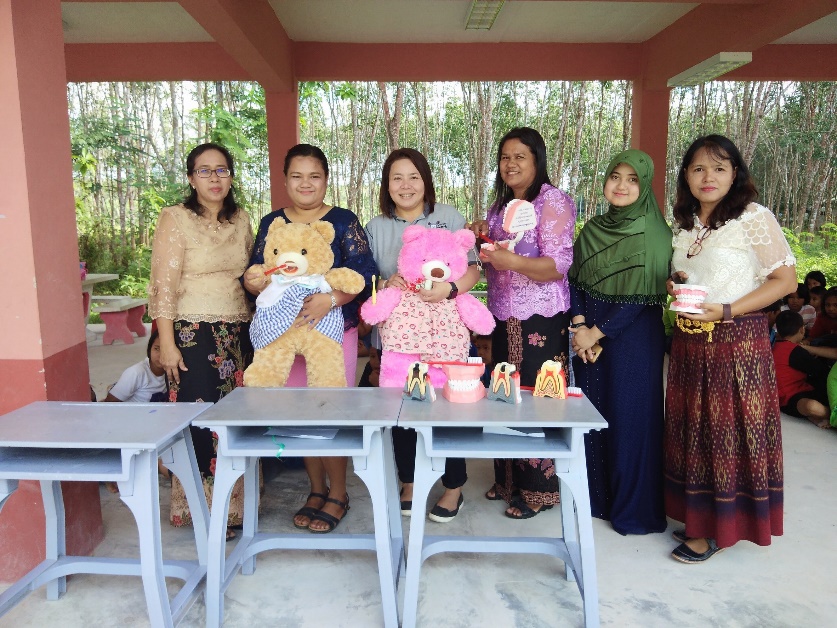 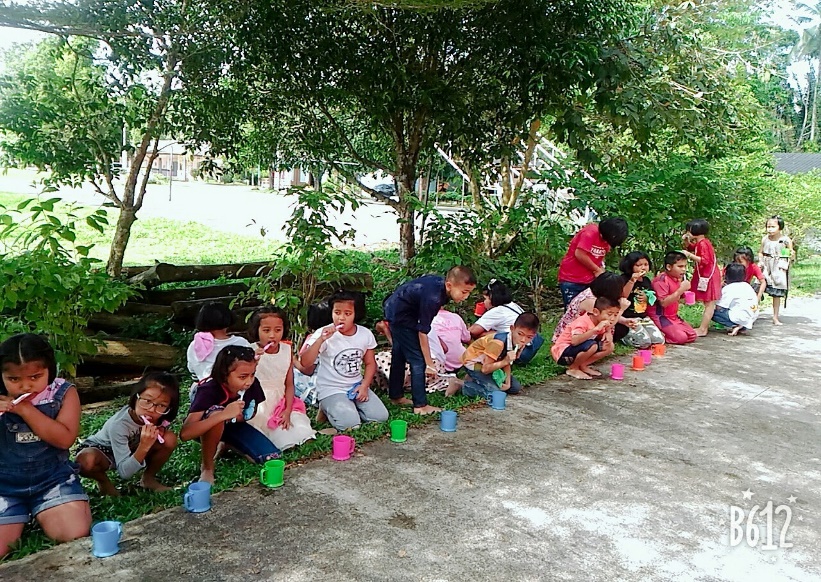 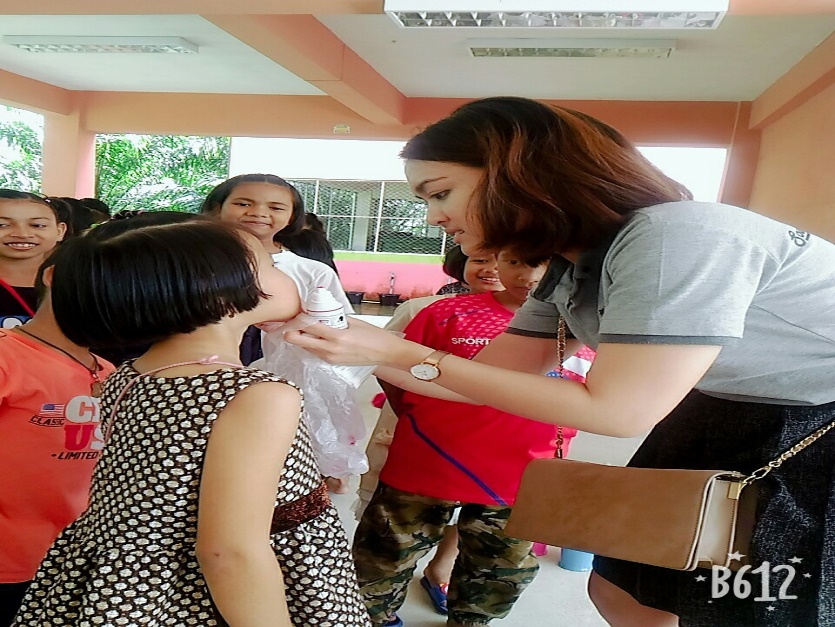 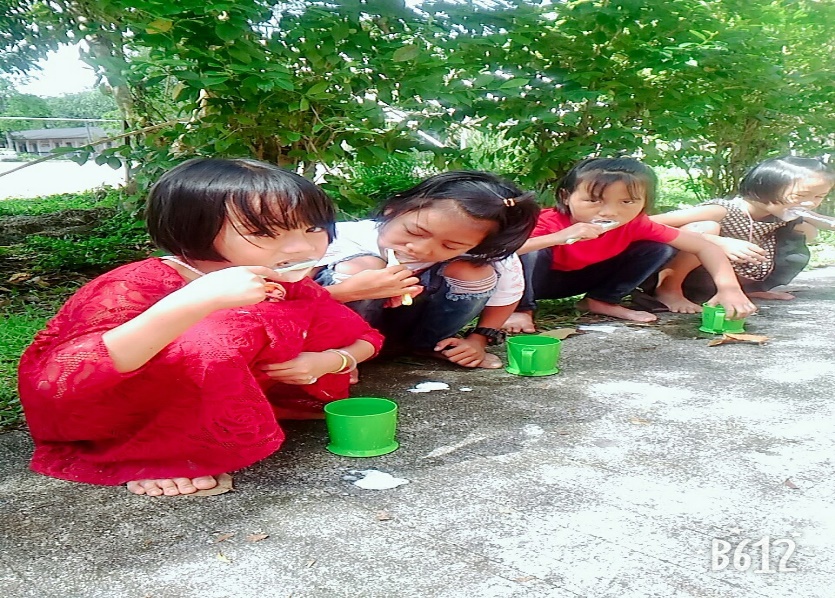 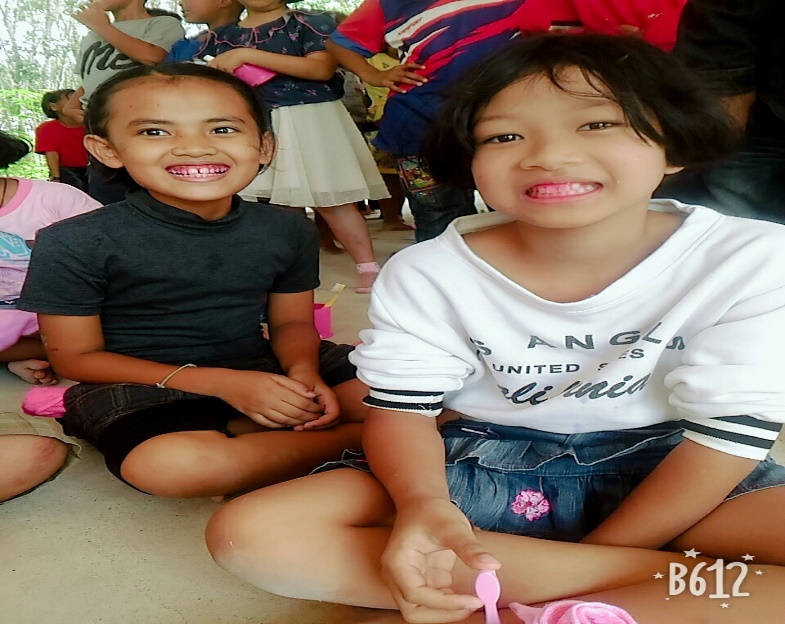 